NotificationsExported from METEOR(AIHW's Metadata Online Registry)© Australian Institute of Health and Welfare 2024This product, excluding the AIHW logo, Commonwealth Coat of Arms and any material owned by a third party or protected by a trademark, has been released under a Creative Commons BY 4.0 (CC BY 4.0) licence. Excluded material owned by third parties may include, for example, design and layout, images obtained under licence from third parties and signatures. We have made all reasonable efforts to identify and label material owned by third parties.You may distribute, remix and build on this website’s material but must attribute the AIHW as the copyright holder, in line with our attribution policy. The full terms and conditions of this licence are available at https://creativecommons.org/licenses/by/4.0/.Enquiries relating to copyright should be addressed to info@aihw.gov.au.Enquiries or comments on the METEOR metadata or download should be directed to the METEOR team at meteor@aihw.gov.au.NotificationsNotifications allow any registered user to be emailed and informed on future changes to metadata. By default, a registered users' global preferences will be set to "Edit", where any item the user adds to their notifications list, they will be emailed of any future edits made to the metadata item. You can manage your preferences if you wish to receive different types of notifications on changes to metadata.If a developer needs to make a technical edit without notifying others, they can untick "Notify subscribers for this change" at the bottom of the screen, prior to saving.Notification PreferencesEdit: Edit of Metadata
Move: Movement of Metadata between Workgroups
Delete: Deletion of Metadata (only works on Unregistered items) 
Registration Status - All status changes: Endorsement at any state
Registration Status - Standard changes: Endorsement at Standard statesNote: If you lose access to the metadata item, your notification will be removed from the item. You will automatically gain the notification back, once access is restored.
Notifications for Non-Standard Registration Status changes will only apply if you have access to viewing the item at a Non-Standard state (i.e not public)Changing your Notification PreferencesOn any metadata or search page, select "Manage" under the Notifications heading.
(Alternatively, navigate to My Page > Notifications).

 Select "Manage Preferences"

 Select the tick-boxes with your preferences and then select Save.Preferences will save for all metadata you have saved for notifications.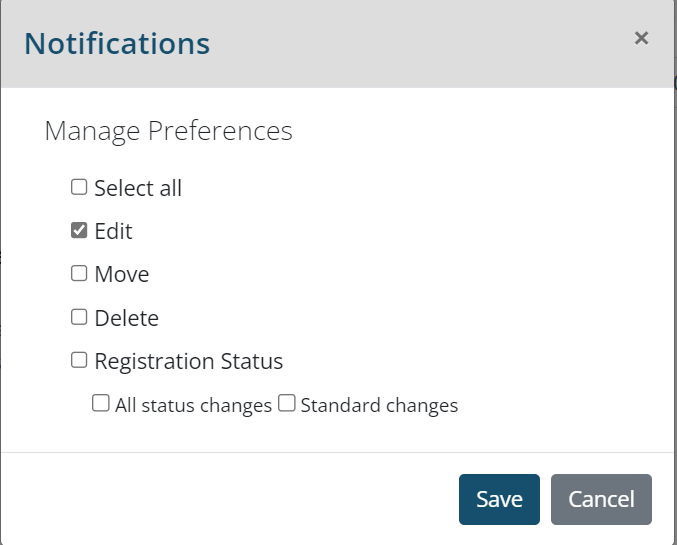 